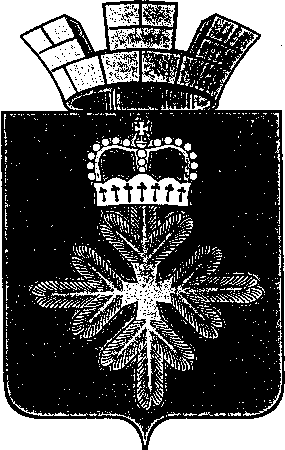 ПОСТАНОВЛЕНИЕ                               АДМИНИСТРАЦИИ ГОРОДСКОГО ОКРУГА ПЕЛЫМО внесении изменений в состав Комиссии по назначению обучающимся муниципальных общеобразовательных учреждений средних общеобразовательных школ городского округа Пелым именной стипендии главы городского округа Пелым, утвержденный постановлением администрации городского округа Пелым от 10.10.2011 № 311 «Об утверждении именной стипендии главы городского округа Пелым «Отличник школы»»В связи с кадровыми перестановками в организациях и учреждениях городского округа Пелым, администрация городского округа ПелымПОСТАНОВЛЯЕТ:1. Внести изменения в состав Комиссии по назначению обучающимся муниципальных общеобразовательных учреждений средних общеобразовательных школ городского округа Пелым именной стипендии главы городского округа Пелым «Отличник школы», утвержденный постановлением администрации городского округа Пелым от 10.10.2011 № 311 «Об утверждении именной стипендии главы городского округа Пелым «Отличник школы»» (с изменениями), изложив его новой редакции (прилагается).2. Опубликовать настоящее постановление в информационной газете «Пелымский вестник» и разместить на официальном сайте городского округа Пелым в сети «Интернет».3. Контроль исполнения постановления возложить на заместителя главы администрации городского округа Пелым А.А. Пелевину.Глава городского округа Пелым                                                              Ш.Т. АлиевСостав комиссии по назначению обучающимся муниципальных общеобразовательных учреждений средних общеобразовательных школ городского округа Пелым именной стипендии главы городского округа Пелым «Отличник школы»от 21.01.2021 № 11                                               п. ПелымУтвержден:постановлением администрации городского округа Пелымот 10.10.2011 № 311(в ред. пост. от 21.01.2021 № 11)Ш.Т. Алиев  глава городского округа Пелым, председатель комиссии;А.А. Пелевиназаместитель главы администрации городского округа Пелым, заместитель председателя;Е.А. Шмелева ведущий специалист отдела образования, культуры, спорта и по делам молодежи администрации городского округа Пелым, секретарь комиссии;Н.П. Кушнир директор муниципального казенного учреждения городского округа Пелым «Информационно - методический центр»;Е.В. Жукова заместитель директора МКОУ СОШ № 1 п. Пелым по учебной части;Л.А. Полывода директор МКОУ СОШ № 2 п. Атымья;Е.Г. Голяк методист муниципального казенного  учреждения городского округа Пелым «Информационно - методический центр»;А.С. Вилесова методист муниципального казенного  учреждения городского округа Пелым «Информационно - методический центр».